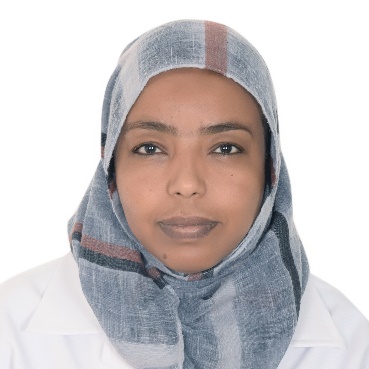 CURRICULUM VITAE  SANA            E-MAIL:  sana.388248@2freemail.com OBJECTIVE:Aspiring for an optometrist in highly reputed organization that provides me an opportunity to bring my optometry knowledge and team work ability will help in serving the patients in need & satisfy them by dedicating myself fully to optometry.PROFESSIONAL QUALIFICATIONS: Bachelor of optometry and visual science –Alnelain University -                                                Sudan.Optometry license Details:  HAAD-ABUDHABI-UAE  DHA-DUBAI-UAE   Home license –SUDAN. Language:    Arabic - EnglishPROFESSIONAL EXPERIENCE:Al jaber optical- (UAE) from 25/10/2016 to 25/07/2018Primary health Care_ (Ministry of Health SUDAN) from 15/9/2013 to 25/10/2016Al waha Optical center- (SUDAN) from 2008 to 2013OPTOMETRY COURSES:Training course in A and B-scan. Ministry of Health- Sudan.Training course in Fundus camera -ALJABER-UAETraining course in the art of selling-ALJABER-UAE Astigmatism- The complete picture - (J&J)-UAE Eye Evaluation spherical contact lens fitting – (J&J)-UAE